Отчет о мероприятиях в муниципальном бюджетном образовательном учреждении дополнительного образования «Центр детского творчества № 4»  по противодействию  коррупции за II квартал 2022 года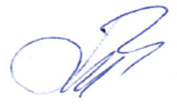 Директор МБОУ ДО ЦДТ № 4                                                     Тарасенко Л.Н.№Наименование мероприятияИнформация об исполнении мероприятия1Организация работы по определению работников подведомственных  муниципальных учреждений, ответственных за работу по противодействию коррупции в муниципальных учреждениях, внесению необходимых изменений  (приказ № 24 от 10.02.2022г.)  0б определении  должностных лиц, ответственных за работу по противодействию коррупции, в том числе за профилактику коррупционных и иных правонарушений: Тарасенко Л.Н.-  директор, Корякина Л.А., Лучискенс  Т.В.,  Светлакова Я.В.. -заместители, Лукоянова Е.В. -  педагог организатор Внесены изменения в их должностные инструкции2Размещение планов противодействия коррупции муниципальных учреждений на официальных сайтах муниципальных учреждений (при наличии сайтов) План  противодействия коррупции вМБОУ ДО ЦДТ № 4  на 2022г. (Приложение 3 к приказу № 24  от 10.02.2022г.)Программа  размещена на официальном сайте и информационном стенде учрежденияhttps://cdt4.ru/assets/files/protivodejstvie-korrupcii/2021-2022/plan-protivodejstviya-korrupcii-na-2022-g.-v-mbou-do-cdt-n4-ot-10.02.2022-goda_.pdf3Организация изучения планов противодействия коррупцииСовещание с работниками учреждения  (Протокол № 1 от 14.02 .2022г) Лист ознакомления  с Планом противодействия коррупции в МБОУ ДО  ЦДТ № 4 на 2022г  (от 14.02.2022г.)4Внесение изменений в планы противодействия коррупции в муниципальных учреждениях на 2022 год по мере изменения действующего законодательства о противодействии коррупции, ознакомление работников муниципальных учреждений с изменениями, вносимыми в планы противодействия коррупцииНе вносились 5Рассмотрение вопросов исполнения законодательства о противодействии коррупции, планов противодействия коррупции в муниципальных учреждениях на 2022 год на совещаниях, собраниях коллективов и т.д.На совещании с работниками учреждения подведены итоги выполнения мероприятий, предусмотренных Планом противодействия коррупции в МБОУ ДО ЦДТ № 4   за II квартал 2022 г (протокол № 3 от 31.05. 2022)   6Ежеквартальное подведение итогов выполнения мероприятий, предусмотренных планами противодействия коррупции в муниципальных учреждениях на 2022 годЕжеквартально подводятся  итоги выполнения мероприятий, предусмотренных  Планом противодействия коррупции в МБОУ ДО ЦДТ № 4.  Отчет выставляется  на официальном сайте учреждения.7Анализ обращений граждан и организаций в ходе их рассмотрения на предмет наличия информации о признаках коррупции в муниципальных учреждениях. При направлении указанных обращений в правоохранительные, контрольные и надзорные органы - обеспечение получения информации о результатах их рассмотрения и принятых мерахОбращений нет8Проведение антикоррупционной экспертизы локальных нормативных правовых актов и их проектов в муниципальных учрежденияхПроведена  антикоррупционная   экспертиза локальных актов по унифицированной форме9Приведение в соответствие с действующим законодательством ранее изданных локальных нормативных правовых актов по вопросам, относящимся к компетенции  муниципальных учрежденийЛокальные нормативные правовые акты приведены в соответствие с действующим законодательством 10Обеспечение своевременности, полноты и качества принимаемых мер по протестам и требованиям прокурора об изменении нормативных правовых актов в связи с выявленными коррупциогенными факторамиОтсутствует 11Проведение совещаний по вопросам заключения сделок, в совершении которых имеется заинтересованность, определяемая критериями, установленными ст. 27 Федерального закона от 12.01.1996 № 7-ФЗ «О некоммерческих организациях», ст. 22 Федерального закона от 14.11.2002 № 161-ФЗ «О государственных и муниципальных унитарных предприятиях», ст. 16 Федерального закона от 03.11.2006 № 174-ФЗ «Об автономных учреждениях», анализ соблюдения работниками обязанности сообщать о наличии заинтересованности в совершении сделок, определяемой указанными Федеральными законамиПроведено совещание с заместителями директора  (Протокол № 2  от 29.03.2022г.) по вопросам заключения сделок, в совершении которых имеется заинтересованность, соблюдение работниками обязанности сообщать о наличии заинтересованности в совершении сделок, определяемой указанными Федеральными законами12Использование в работе документации о закупках в электронной форме для муниципальных нужд (нужд заказчиков), примерные формы которой разработаны департаментом муниципального заказа администрации городаДокументация о закупках в электронной форме для муниципальных нужд (нужд заказчиков), примерные формы которой разработаны департаментом муниципального заказа администрации города используются  в работе в 2022 году13Включение в проект контрактов антикоррупционной оговорки, примерная формулировка которой разработана департаментом муниципального заказа администрации городаАнтикоррупционная оговорка, примерная формулировка которой разработана департаментом муниципального заказа администрации города включена в проект контрактов.13Поддержание в актуальном состоянии информации по противодействию коррупции, размещаемой муниципальными учреждениями на сайтах муниципальных учреждений (при наличии сайтов) Информация поддерживается в актуальном состоянии 14Проведение разъяснительной работы с руководителями муниципальных учреждений об обязанности принимать меры по предупреждению коррупции в соответствии со ст. 13.3 Федерального закона от 25.12.2008 № 273-ФЗ «О противодействии коррупции», обеспечению выполнения ее требованийПроводится15Обеспечение своевременности, полноты и качества мер, принимаемых по рекомендациям, представлениям и предписаниям Контрольно-счетной палаты города Красноярска по результатам контрольных и экспертно-аналитических мероприятийПредписаний нет16Участие в заседаниях Коллегии Контрольно-счетной палаты города Красноярска при рассмотрении результатов контрольных и экспертно-аналитических мероприятий, в том числе в рамках аудита закупок товаров, работ, услуг для муниципальных нужд, а также по выявленным в пределах полномочий Контрольно-счетной палаты города Красноярска по противодействию коррупции замечаниям и нарушениямНет 17Проведение анализа результатов рассмотрения обращений правоохранительных, контрольных и надзорных органов Отсутствуют18Размещение на официальных сайтах муниципальных учреждений (при наличии) и в местах приема граждан информации о функционировании в администрации города «телефона доверия» На официальном сайте, в фойе Учреждения размещена информация: папка с документами по противодействию коррупции,   «телефон доверия» в администрации города (226-10-60  работает ежедневно в будние дни с 09.00 до 18.00)   19Работа с поступившими на «телефон доверия» администрации города сообщениямиНет 